Karierni center za mlade – VšečKAM IN GREM in Podjetniški Inkubator KočevjeZavod RS za zaposlovanje, v okviru projekta Razvoj storitev vseživljenjske karierne orientacije, za osnovnošolce zadnje triade razpisujeNAGRADNI NATEČAJ ZA KARIERNO VIZIJO V STRIPUPriložnost ponujamo tudi tebi, dragi učenec tretje triade OŠ Zbora Odposlancev.Kaj boš pa ti, ko odrasteš? Ko odrasteš, boš … Boš nekoliko večji, imaš prav! Ampak, kaj boš po poklicu? Verjetno bi nekoč, ko boš v službi, rad delal nekaj, kar te veseli in v čemer boš dober … To bi bilo fino, kajne? Imamo idejo! Premisli o sebi in ustvari strip, ki bo predstavljal vizijo tega, kar bi rad počel in dosegel v življenju! Si za? Hitro se loti naloge in nam čim prej pošlji dokaz, da imaš že izdelano vizijo svoje kariere! Svojo vizijo o karieri boš lahko nadgradil v sklopu Podjetniškega krožka na vaši šoli, kjer ti bomo pomagali pri usmeritvi.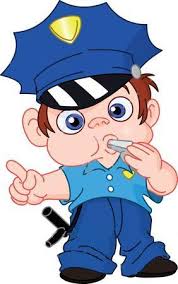 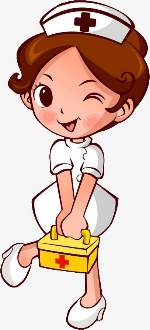 Uživaj pri ustvarjanju stripa, mi pa ti želimo uspešno uresničevanje zastavljene karierne vizije! Čakajo te bogate praktične nagrade. Izberejo najmanj 50 najboljših stripov.Kontakt Karierni center za mlade: Maja Rupnik, maja.rupnik@lu-kocevje.siKontakt Podjetniški krožek: Andrej Mladenovič, andrej@inkubator-kocevje.siKAKO SODELUJEŠ NA NATEČAJU? 1. korak ODGOVORI NA VPRAŠANJA IN USTVARI STRIP! Zate so pripravili vprašanja, ki ti bodo pomagala razmisliti o prihodnosti. Kaj rad delaš in v čem uživaš? Kateri so tvoji talenti in spretnosti? Imaš morda vzornika, kdo je to in zakaj ceniš prav njega? Kaj bi rad počel kasneje, po zaključku osnovne in srednje šole? Poskušaj odgovori nanje, nato pa ustvari strip, ki bo predstavljal vizijo tega, kar bi rad počel in dosegel v življenju.Prijaviš lahko strip v kakršnikoli obliki ali formatu (risani, foto strip, strip v obliki ppt prezentacije, animirani strip itd...), ki se navezuje na predpisano temo. Na zastavljena vprašanja bomo odgovarjali tudi v okviru Podjetniškega krožka na delavnici »Kdo sem?«, v sredo, 13.novembra 2019 ob 7.00 do 7:45 na vaši šoli.2. korak:Izpolni priloženo prijavnico in ne pozabi na podpis staršev! Prijavnico prinesi v šolo na naslednje srečanje, v sredo, 13. novembra 2019. Brez prijavnice ne moreš sodelovati.3. korak POFOTKAJ! Z mobilnim telefonom, tablico ali fotoaparatom posnemi fotografijo svojega izdelka. Enako stori z izpolnjenim prijavnim obrazcem. Datoteko s fotografijo stripa in podpisano prijavnico, ki jo pošiljaš ustrezno označi: Primer 1: ime_priimek_naslovizdelka.jpg (Primer 1: ivan_novak_supervarilec.jpg) ali Primer 2: ime_priimek_naslovizdelka.ppt (Primer 2: tončka_klobuk_najkuharica.ppt)3. korak POŠLJI! Fotografiji izdelka in izpolnjenega prijavnega obrazec (oziroma če gre za drugo obliko stripa, kar datoteko) pošlji do 30. novembra 2019 na e-naslov: natecaj@ess.gov.si. Če pa ne znaš, se oglasi pri svojem mentorju Podjetniškega krožka in ti bo pomagal.Podrobne informacije ter podrobna pravila nagradnega natečaja dobite na spletni strani: www.vkotocka.si in www.mojaizbira.si.